DARBOTVARKĖPirmieji vaiko ugdytojai - tėvai. Vaikas klauso, ką jam sako, bet daro tai, ką mato.Antrasis ugdytojas - auklėtoja. Ji padeda vaikui išmokti bendrauti, išgyventi pažinimo ir kūrybos džiaugsmą, skatina sveiką gyvenseną.Trečiasis ugdytojas - aplinka: fizinė, emocinė, socialinė. Vaikas negali pasirinkti, kokioje šeimoje gimti. Tačiau, kai vaikas ateina į darželį, auklėtojos pareiga užtikrinti, kad vaikas ugdytųsi aplinkoje, kurioje saugu  ir įdomu.13.00 val. Registracija13.05 val. Pranešimas su praktinėmis iliustracijomis.  „Ugdymo terapinės priemonės“. Pranešėjai psichoterapiautė L. Jazbutienė ir UAB „Janida“ direktorė I.Bružienė (Garliavos lopšelio-darželio „Eglutė“ tėvų atstovės). Praktinės iliustracijos:  PU pedagogė O.Noreikienė, IU auklėtoja V.Raškauskienė.14.45 val. Praktinių  veiklų analizė. Patirtimi dalinasi:  IU auklėtojos Ž.Vosylienė, J.Furmanavičienė, D.Kavaliauskienė, J.Šliumbienė.2016-04-13Garliava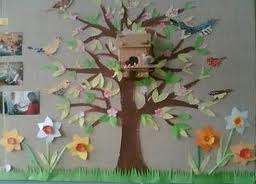 15.00 val. Garliavos ir Garliavos apylinkių ikimokyklinių įstaigų bendradarbiavimo projekto „Aš - mažasis pilietis“ pristatymas.N.Okunienė,  Garliavos lopšelio-darželio „Eglutė“ direktorė. 15.10 val. Kauno rajono ikimokyklinių įstaigų pilietiškumo akcijos ,,Dovanoju vėliavėlę“apibendrinimas.A.Sinkevičienė, Ilgakiemio mokyklos-darželio auklėtoja. 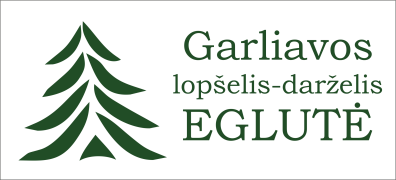 Kauno rajono ikimokyklinių įstaigų ikimokyklinio ir priešmokyklinio ugdymo pedagogų Metodinė dienaAplinka - trečiasis ugdytojas